«УТВЕРЖДАЮ»директор школы № 5_________________В.И. Стенгачприказ  №____от «___»___________2019г.РАБОЧАЯ ПРОГРАММАУЧЕБНОГО КУРСА____Математика____________________________________________________ИЗУЧАЕМОГО на__     _базовом уровне__________________________________________________КЛАСС_______________3А____________________________________________________________Ф.И.О.учителя_________Кривова Т.В.____________________________________________________Рассмотрено на заседании педагогического совета № 1от 30.08.2019 г.                                                                2019 годРабочая программапо математике, 3 классАвтор: Чекин А.Л.  УМК  «Перспективная начальная школа»1.Пояснительная записка     Рабочая  программа по математике 3 класса составлена на основе Федеральных государственных образовательных стандартов начального  общего образования и на основе  авторской программы по математике А.Л. Чекина, Р.Г. Чураковой УМК «Перспективная начальная школа».  А.Л. Чекин. Математика.3 класс: Учебник. В 2 ч. -  М.: Академкнига/Учебник, 2017Нормативные правовые документы, на основании которых разработана рабочая программа: Закон «Об образовании в Российской Федерации» от 29 декабря 2012г. №273-ФЗ. Федеральный государственный стандарт начального общего образования (Приложение к приказу Минобрнауки России от 06.10 2009г. № 373).  Приказ Министерства образования РФ от 19.12.2012г. № 1067 «Об утверждении федеральных перечней учебников, рекомендованных (допущенных) к использованию в образовательном процессе в образовательных учреждениях, реализующих образовательные программы общего образования и имеющих государственную аккредитацию, на 2019/2020 учебный год». Основная образовательная программа  МБОУ Дубненская средняя общеобразовательная школа №5  Учебный план МБОУ «Дубненская средняя общеобразовательная школа №5" на 2019-20 г.г. Санитарно-эпидемиологические правила и нормативы СанПиН 2.4.2.2821-10 «Санитарно-эпидемиологические требования к условиям и организации обучения общеобразовательных учреждениях», зарегистрированные в Минюсте России.Рабочая программа учебного предмета «Математика» составлена  на основе Стандарта с  учетом межпредметных и внутрипредметных связей, логики учебного процесса, задачи формирования у младшего школьника умения учиться.Изучение математики в 3 классе, как и во всей начальной школе имеет следующие цели:Развитие у обучающихся познавательных действий: логических и алгоритмических (включая знаково-символические), аксиоматику, формирование элементов системного мышления, планирование (последовательность действий при решении задач), систематизацию и структурирование знаний, моделирование, дифференциацию существенных и несущественных условий.Математическое развитие младшего школьника: использование математических представлений для описания окружающей действительности в количественном и пространственном отношениях; формирование способности к продолжительной умственной деятельности, основ логического мышления, пространственного воображения, математической речи и аргументации, способности различать верные и неверные высказывания, делать обоснованные выводы.Освоение начальных математических знаний: формирование умения решать учебные и практические задачи математическими средствами: вести поиск информации (фактов, сходства, различий, закономерностей, оснований для упорядочивания и классификации, вариантов); понимать значение величин и способов их измерения; использовать арифметические способы для разрешения сюжетных ситуаций (строить простейшие математические модели); работать с алгоритмами выполнения арифметических действий, решения задач, проведения простейших построений. Проявлять математическую готовность к продолжению образования.Воспитание критичности мышления, интереса к умственному труду, стремления использовать математические знания в повседневной жизни.Таким образом, программа по учебному предмету «Математика» призвана ввести ребенка в абстрактный мир математических понятий и их свойств, охватывающий весь материал, содержащийся в примерной программе по математике. Дать ребенку первоначальные навыки ориентации в той части  реальной действительности, которая описывается (моделируется) с помощью этих понятий, а именно: окружающий мир как множество форм, как множество предметов, отличающихся величиной, которую можно выразить числом, как разнообразие классов конечных равночисленных множеств и т.п. А также предложить ученику соответствующие способы познания окружающей действительности.Место учебного предмета в учебном плане    В соответствии с Федеральным базисным учебным планом и учебным планом школы предмет учебный предмет  «Математика»   представлен в предметной области «Математика и информатика».На  его изучение в 3 классе отводится  4 часа в неделю (34 рабочие недели).  Общий объём учебного времени составляет 136 часа  за год.         Ценностные ориентиры содержанияВ основе учебной деятельности лежат такие ценности математики, как:-  восприятие окружающего мира как единого и целостного при познании фактов, процессов, явлений, происходящих в природе и обществе, средствами математических отношений (хронология событий, протяженность во времени, образование целого из частей, изменение формы, размера, мер и т.д.);- математические представления о числах, величинах, геометрических фигурах, являющиеся условием целостного восприятия природы и творений человека (объекты природы, сокровища культуры и искусства и т.д.);- владение математическим языком, алгоритмами, элементами математической логики, позволяющие ученику в его коммуникативной деятельности аргументировать свою точку зрения, строить логическую цепочку рассуждений, выдвигать гипотезы, опровергать или подтверждать истинность предположения.Реализация указанных ценностных ориентиров при изучении математики в единстве познавательного и личностного развития обучающихся на основе формирования общих учебных умений, обобщенных способов действия обеспечит высокую эффективность решения жизненных задач и возможность саморазвития обучающихся2. Содержание учебного предмета (136 час.)Основное содержание в программе представлено разделами:Числа и величины (10 ч)Нумерация и сравнение многозначных чисел.Получение новой разрядной единицы — тысячи. «Круглые» тысячи. Разряды единиц тысяч, десятков тысяч, сотен тысяч. Класс единиц и класс тысяч. Принцип устной нумерации с использованием названий классов. Поразрядное сравнение многозначных чисел. Натуральный ряд и другие числовые последовательности.Величины и их измерение.Единицы массы — грамм, тонна. Соотношение между килограммом и граммом (1 кг= 1000 г), между тонной и килограммом (1 т =1000 кг), между тонной и центнером (1 т = 10 ц).Арифметические действия (46 ч)Алгоритмы сложения и вычитания многозначных чисел «столбиком».Сочетательное свойство умножения. Группировка множителей. Умножение суммы на число и числа на сумму. Умножение многозначного числа на однозначное и двузначное. Запись умножения «в столбик».Деление как действие, обратное умножению. Табличные случаи деления. Взаимосвязь компонентов и результатов действий умножения и деления. Решение уравнений с неизвестным множителем, неизвестным делителем, неизвестным делимым. Кратное сравнение чисел и величин.Невозможность деления на 0. Деление числа на 1 и на само себя.Деление суммы и разности на число. Приемы устного деления двузначного числа на однозначное, двузначного числа на двузначное.Умножение и деление на 10, 100, 1000.Действия первой и второй ступеней. Порядок выполнения действий. Нахождение значения выражения в несколько действий со скобками и без скобок.Вычисления и проверка вычислений с помощью калькулятора.Прикидка и оценка суммы, разности, произведения, частного.Использование свойств арифметических действий для удобства вычислений.Текстовые задачи (36 ч)Простые арифметические сюжетные задачи на умножение и деление, их решение. Использование графического моделирования при решении задач на умножение и деление. Моделирование и решение простых арифметических сюжетных задач на умножение и деление с помощью уравнений.Составные задачи на все действия. Решение составных задач по «шагам» (действиям) и одним выражением.Задачи с недостающими данными. Различные способы их преобразования в задачи с полными данными.Задачи с избыточными данными. Использование набора данных, приводящих к решению с минимальным числом действий. Выбор рационального пути решения.Геометрические фигуры (10 ч)Виды треугольников: прямоугольные, остроугольные и тупоугольные; разносторонние и равнобедренные. Равносторонний треугольник как частный случай равнобедренного. Высота треугольника.Задачи на разрезание и составление геометрических фигур.Знакомство с кубом и его изображением на плоскости. Развертка куба.Построение симметричных фигур на клетчатой бумаге и с помощью чертежных инструментов.Геометрические величины (14 ч)Единица длины — километр. Соотношение между километром и метром (1 км = 1000 м).Единица длины — миллиметр. Соотношение между метром и миллиметром (1 м = 1000 мм), дециметром и миллиметром (1 дм = 100 мм), сантиметром и миллиметром (1 см = 10 мм).Понятие о площади. Сравнение площадей фигур без их измерения.Измерение площадей с помощью произвольных мерок. Измерение площади с помощью палетки.Знакомство с общепринятыми единицами площади: квадратным сантиметром, квадратным дециметром, квадратным метром, квадратным километром, квадратным миллиметром. Другие единицы площади (ар или «сотка», гектар). Соотношение между единицами площади, их связь с соотношениями между соответствующими единицами длины.Определение площади прямоугольника непосредственным измерением, измерением с помощью палетки и вычислением на основе измерения длины и ширины.Сравнение углов без измерения и с помощью измерения.Работа с данными (20 ч)Таблица разрядов и классов. Использование «разрядной» таблицы для выполнения действий сложения и вычитания. Табличная форма краткой записи арифметической текстовой (сюжетной) задачи. Изображение данных с помощью столбчатых или полосчатых диаграмм. Использование диаграмм сравнения (столбчатых или полосчатых) для решения задач на кратное или разностное сравнение.3. Тематическое планирование 4. Планируемые результаты изучения учебной программы В результате изучения курса математики к концу 3 класса у обучающихся будут сформированы личностные, метапредметные и предметные результаты.Личностные результаты.Обучающиеся научатся (или получат возможность научиться) проявлять познавательную инициативу в оказании помощи соученикам посредством системы заданий, ориентирующей младшего школьника на оказание помощи героям учебника (Маше или Мише) или своему соседу по парте. Метапредметные результаты.Регулятивные УУД.Обучающиеся научатся или получат возможность научиться контролировать свою деятельность по ходу или результатам выполнения задания.Система заданий, ориентирующая младшего школьника на проверку правильности выполнения задания по правилу, алгоритму, с помощью таблицы, инструментов, рисунков и т.д. позволит ученику научится или получить возможность научиться контролировать свою деятельность по ходу или результатам выполнения задания. Познавательные УУД.Обучающиеся научатся или получат возможность научиться:- подводить под понятие (формулировать правило) на основе выделения существенных признаков;- владеть общими приемами решения задач,выполнения заданий и вычислений:а) выполнять задания с использованием материальных объектов , рисунков , схем; б) выполнять задания на основе рисунков и схем, выполненных самостоятельно;в) выполнять задания на основе использования свойств арифметических действий;- проводить сравнение, сериацию, классификации,выбирая наиболее эффективный способ решения  или верное  решение(правильный ответ);  - строить объяснение в устной форме по предложенному плану; - использовать (строить) таблицы, проверять по таблице;- выполнять действия по заданному алгоритму;- строить логическую цепь рассуждений;Коммуникативные УУД.Обучающиесянаучатся или получат возможность научиться взаимодействовать (сотрудничать) с соседом по парте, в группе посредством заданий типа: Запиши ответ задачи, которую ты придумал и решил. Предложи соседу по парте придумать задачу, при решении которой получился бы этот же ответ. Сверьте решения своих задач.Предметные результаты.	Обучающиеся научатся:- читать и записывать все числа в пределах первых двух классов;- представлять изученные числа в виде суммы разрядных слагаемых, использовать «круглые» числа в роли разрядных слагаемых;- сравнивать изученные числа на основе их десятичной записи и записывать результат сравнения с помощью знаков (>, <, =);- производить вычисления «столбиком» при сложении и вычитании многозначных чисел;- применять сочетательное свойство умножения;- выполнять группировку множителей;- применять правила умножения числа на сумму и суммы на число;- применять правило деления суммы на число;- воспроизводить правила умножения и деления с нулем и единицей;- находить значения числовых выражений со скобками и без скобок в 2-4 действия;- воспроизводить и применять правила нахождения неизвестного множителя, неизвестного делителя, неизвестного делимого;- выполнять сложение и вычитание многозначных чисел «столбиком»;- выполнять устно умножение двузначного числа на однозначное;- выполнять устно деление двузначного числа на однозначное и двузначного на двузначное;- использовать калькулятор для проведения и проверки правильности вычислений;- применять изученные ранее свойства арифметических действий для выполнения и упрощения вычислений;- распознавать правило, по которому может быть составлена данная числовая последовательность;- распознавать виды треугольников по величине углов (прямоугольный, тупоугольный, остроугольный) и по длине сторон (равнобедренный, равносторонний как частный случай равнобедренного, разносторонний);- строить прямоугольник с заданной длиной сторон;- строить прямоугольник заданного периметра;- строить окружность заданного радиуса;- чертить с помощью циркуля окружности и проводить в них с помощью линейки радиусы и диаметры, использовать соотношение между радиусом и диаметром одной окружности для решения задач;- определять площадь прямоугольника измерением (с помощью палетки) и вычислением (с проведением предварительных линейных измерений), использовать формулу площади прямоугольника (S= а* b);- применять единицы длины — километр и миллиметр, соотношения между ними и метром;- применять единицы площади — квадратный сантиметр (кв. см или см2), квадратный дециметр (кв. дм или дм2), квадратный метр (кв. м или м2), квадратный километр (кв. км или км2) и соотношения между ними;- выражать площадь фигуры, используя разные единицы площади (например, 1 дм2 6 см2 и 106 см2);- изображать куб на плоскости, строить его модель на основе развертки;- составлять и использовать краткую запись задачи в табличной форме;- решать простые задачи на умножение и деление;- использовать столбчатую (или полосчатую) диаграмму для представления данных и решения задач на кратное или разност-| ное сравнение;- решать и записывать решение составных задач по действиям и одним выражением;- осуществлять поиск необходимых данных по справочной и учебной литературе.Обучающиеся получат возможность научиться:- использовать разрядную таблицу для задания чисел и выполнения действий сложения и вычитания;- воспроизводить сочетательное свойство умножения;- воспроизводить правила умножения числа на сумму и суммы на число;- воспроизводить правило деления суммы на число;- обосновывать невозможность деления на 0;- формулировать правило, с помощью которого может быть составлена данная последовательность;- понимать строение ряда целых неотрицательных чисел и его геометрическую интерпретацию;- понимать количественный смысл арифметических действий (операций) и взаимосвязь между ними;- выполнять измерение величины угла с помощью произвольной и стандартной единицы этой величины;- сравнивать площади фигур с помощью разрезания фигуры на части и составления фигуры из частей, употреблять термины «равносоставленные» и «равновеликие» фигуры;- строить и использовать при решении задач высоту треугольника;- применять другие единицы площади (квадратный миллиметр, квадратный километр, ар или «сотка», гектар);- использовать вариативные формулировки одной и той же задачи;- строить и использовать вариативные модели одной и той же задачи;- находить вариативные решения одной и той же задачи;- понимать алгоритмический характер решения текстовой задачи;- находить необходимые данные, используя различные информационные источники.Календарно – тематическое планированиепо математике  в 3–классе УМК «Перспективная начальная школа»«СОГЛАСОВАНО»				                 «СОГЛАСОВАНО»рук. ШМО (ГМО)				                 зам. директора по УВР_______________					                 __________________________________					                  ___________________Пр. №___ 						               «___»__________2019 г.от «__»________2019 г.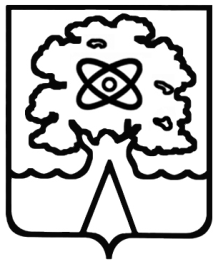 Администрация города Дубны Московской областиУправление народного образованияМуниципальное бюджетное общеобразовательное учреждение «Средняя общеобразовательная школа №5 г.  Дубны Московской области» («Школа №5») Наименование разделов Кол-вочасов   Повторение4 час.Умножение и деление8 час.Класс тысяч       10 час.Сложение и вычитание столбиком10 час.Свойства умножения11 час.Задачи на краткое сравнение13 час.Исследование треугольников12 час.Умножение на двузначное число8 час.Свойства деления11 час.Измерение и вычисление площади22 час.Решение задач                                                 5 час.Деление21 час.Общее кол-во часов136№п/пКоличество  контрольных и самостоятельных работКоличество  контрольных и самостоятельных работПлан1Контрольная работа №1 по теме:  «Повторение»2Самостоятельная работа №1 по теме:«Табличные случаи умножения.  Решение задач»3Самостоятельная работа №2по теме: «Вычисление и сравнение чисел»                             4Контрольная работа   №2 за 1 четверть5Самостоятельная работа № 3 по теме: «Свойства умножения»6Контрольная работа № 3 за 1 полугодие.7Самостоятельная работа №4 по теме: «Решение составных задач»8Самостоятельная работа № 5 по теме: «Умножение на двузначное число»9Контрольная работа №4 за 3 четверть10Самостоятельная работа № 6 по теме: «Свойства деления»11Самостоятельная работа №7 по теме: «Измерение и вычисление площади»12Самостоятельная работа №8 по теме:  «Решение задач»13Годовая контрольная работа.№урока Наименование разделов и темКол-вочасов Дата  по плануДата фактОбщее количество часовОбщее количество часов136час.Повторение Повторение 41Начнем с повторения. Табличные случаи умножения и деления. 102.092Начнем с повторения. Арифметические действия. Действия с величинами. 103.093Контрольная работа №1 по теме: «Повторение».111.094 Решение задач.110.09Умножение и деление.	8Умножение и деление.	8Умножение и деление.	8Умножение и деление.	8Умножение и деление.	8    5Умножение и деление.104.096Табличные случаи умножения и деления. 105.097Учимся решать задачи.109.098Плоские поверхности и плоскость.112.099Изображение на плоскости.116.0910Куб и его изображение.117.0911Поупражняемся в изображении куба. 118.0912Самостоятельная работа №1 «Табличные случаи умножения. Решение задач».119.09Класс тысяч.	10Класс тысяч.	10Класс тысяч.	10Класс тысяч.	10Класс тысяч.	1013Счет сотнями и «круглое» число сотен.123.0914Десять сотен или тысяча.124.0915Разряд единиц тысяч.125.0916Названия четырехзначных чисел.130.0917Разряд десятков тысяч.101.1018Разряд сотен тысяч.102.1019Класс единиц и класс тысяч.103.1020Таблица разрядов и классов.107.1021Поразрядное сравнение многозначных чисел.108.1022,23Самостоятельная работа №2 по теме: «Вычисление и сравнение чисел»                             Поупражняемся в вычислениях и сравнении чисел.Входная диагностическая работа126.09,09.10Сложение и вычитание столбиком.	11Сложение и вычитание столбиком.	11Сложение и вычитание столбиком.	11Сложение и вычитание столбиком.	11Сложение и вычитание столбиком.	1124Мет  Метр и километр.110.1025Килограмм и грамм.114.1026Килограмм и тонна.115.1027Центнер и тонна.116.1028Поупражняемся в вычислении и сравнении величин.117.1029Таблица и краткая запись задачи.121.1030Алгоритм сложения столбиком.123.1030Алгоритм вычитания столбиком.123.1031Контрольная работа   №2 за 1 четверть122.1032Составные задачи на сложение и вычитание.124.1033Поупражняемся в вычислениях столбиком.105.11Свойства умножения	   11Свойства умножения	   11Свойства умножения	   11Свойства умножения	   11Свойства умножения	   1134Умножение «круглого» числа на однозначное.106.1135Умножение «круглого» числа на однозначное. Закрепление.107.1136Умножение суммы на число.111.1137Умножение многозначного числа наоднозначное. 112.1138Запись умножения в строчку и столбиком.113.1139Вычисления с помощью калькулятора. Работа над ошибками в контрольной работе.114.1140Сочетательное свойство умножения.118.1141Группировка множителей.119.1142Умножение числа на произведение.120.1143Поупражняемся в вычислениях.121.1144Самостоятельная работа № 3 по теме: «Свойства умножения».125.11Задачи на кратное сравнение	13Задачи на кратное сравнение	13Задачи на кратное сравнение	13Задачи на кратное сравнение	13Задачи на кратное сравнение	1345Работа над ошибками. Кратное сравнение чисел и величин.126.1146Задачи на кратное сравнение.127.1147Задачи на кратное сравнение. Закрепление.128.1148Поупражняемся в сравнении чисел и величин.102.1249Сантиметр и миллиметр.103.1250Миллиметр и дециметр.104.1251Миллиметр и метр.105.1252Поупражняемся в измерении и вычислении длин.109.1253Изображение чисел на числовом луче.110.1254Изображение данных с помощью диаграмм.111.1255Диаграмма и решение задач.112.1256Диаграмма и решение задач. Закрепление.116.1257Учимся решать задачи.117.12Исследование треугольников	12Исследование треугольников	12Исследование треугольников	12Исследование треугольников	12Исследование треугольников	1258Как   сравнить углы. Как измерить угол.118.1259Поупражняемся в измерении и сравнении углов.119.1260 Прямоугольный треугольник.123.1261Тупоугольный треугольник. Остроугольный треугольник.  125.1262Контрольная работа № 3 за 1 полугодие.124.1263Работа над ошибками.  Разносторонние и равнобедренные треугольники.126.1264Равнобедренные и равносторонние треугольники.109.0165Поупражняемся в построении треугольников.113.0166Составные задачи на все действия.114.0167Составные задачи на все действия.Самостоятельная работа № 4 по теме: «Решение составных задач»115.01    68Натуральный ряд чисел и числовые последовательности. 116.01    69Работа с данными.120.01Умножение на двузначное число.                                                    9Умножение на двузначное число.                                                    9Умножение на двузначное число.                                                    9Умножение на двузначное число.                                                    9Умножение на двузначное число.                                                    970 Умножение на однозначное число столбиком. 121.0171Умножение на число 10.122.0172 Умножение на «круглое» двузначное число.123.0173Умножение числа на сумму.127.0174Умножение на двузначное число.128.0175Запись умножения на двузначное число столбиком.129.0176Запись умножения на двузначное число столбиком. Сокращенный вариант записи.130.0177Самостоятельная  работа  № 5 по теме:        «Умножение на двузначное число».103.0278Работа над ошибками. Поупражняемся в умножении столбиком и повторим пройденное.104.02Свойства деления	10Свойства деления	10Свойства деления	10Свойства деления	10Свойства деления	1079Как найти неизвестный множитель. 105.0280Как найти неизвестное делимое, неизвестный делитель.106.0281Учимся решать задачи с помощью уравнений.110.0282Деление на число 1. Деление числа на само себя. 111.0283Деление числа 0 на натуральное число. Делить на 0 нельзя!112.0284Работа над ошибками. Деление суммы на число.113.0285Деление суммы на число. Закрепление.117.0286Деление разности на число. 118.0287Поупражняемся в использовании свойств деления и повторим пройденное.119.0288Самостоятельная работа № 6 по теме: «Свойства деления».   120.02Измерение и вычисление площади	22Измерение и вычисление площади	22Измерение и вычисление площади	22Измерение и вычисление площади	22Измерение и вычисление площади	2289 Работа над ошибками. Какая площадь больше?124.0290Квадратный сантиметр.125.0291Измерение площади многоугольника.126.0292Измерение площади с помощью палетки. Поупражняемся в измерении площадей и повторим пройденное. 127.0293Умножение на число 100.102.0394Квадратный дециметр и квадратный сантиметр.103.0395Квадратный метр и квадратный дециметр. 104.0396Квадратный метр и квадратный сантиметр. 105.0397Вычисления с помощью калькулятора.109.0398Задачи с недостающими данными.110.0399Задачи с недостающими данными Закрепление.111.03100Как получить недостающие данные.112.03101Контрольная работа №4 за 3 четверть116.03102Умножение на число 1000.117.03103Квадратный километр и квадратный метр.118.03104 Квадратный миллиметр и квадратный сантиметр.119.03105Квадратный миллиметр и квадратный дециметр.130.03106Квадратный миллиметр и квадратный метр.131.03107Поупражняемся в использовании единиц площади.101.04108Вычисление площади прямоугольника.102.04109Самостоятельная работа   № 7по теме:«Измерение и вычисление площади».106.04110Работа над ошибками. Поупражняемся в вычислении площадей и повторим пройденное.107.04Решение задач	5Решение задач	5Решение задач	5Решение задач	5Решение задач	5111Задачи с избыточными данными. 108.04112Выбор рационального пути решения.109.04113Разные задачи.113.04114Разные задачи. Составление круговых схем, краткой записи.114.04115Учимся формулировать и решать задачи.Самостоятельная работа № 8 по теме: «Решение задач».115.04Деление	21Деление	21Деление	21Деление	21Деление	21116Увеличение и уменьшение в одно и то же число раз.116.04117Деление «круглых» десятков на число 10.120.04118Деление «круглых» сотен на число 100.121.04119Деление «круглых» тысяч на число 1000.122.04120Устное деление двузначного числа на однозначное.123.04121Устное деление двузначного числа на двузначное.127.04122Поупражняемся в устном выполнении деления и повторим пройденное.128.04123Построение симметричных фигур.129.04124Составление и разрезание фигур.130.04125Равносоставленные и равновеликие фигуры.104.05126Годовая контрольная работа.105.05127Работа над ошибками. Высота треугольника.106.05128Считаем до 1 000 000. Повторение.107.05129Действия первой и второй ступени. Повторение.111.05130Измеряем. Вычисляем. Сравниваем. Повторение.112.05131Измеряем. Вычисляем. Сравниваем. Обобщение.113.05132Геометрия на бумаге в клетку. Повторение.114.05133Как мы научились формулировать и решать задачи. Повторение.118.05134Как мы научились формулировать и решать задачи. Обобщение.119.05135Числовые последовательности.120.05136Работа с данными121.05-28.05